The Municipal Association of Victoria The Municipal Association of Victoria (MAV) is the peak representative body for local government in Victoria. The MAV has a legislated responsibility to represent the interests of councils through policy formulation, advocacy work and insurance services.Formed in 1879 and incorporated by an act of Victorian Parliament in 1907, the MAV today enjoys the support of Victorian councils, who are our financial members.Determined to increase the capability and effectiveness of the sector, we conduct a wide range of activities. These include lobbying, campaign and issues management, procurement, research, councillor and professional development, event management and more. The MAV has been long-recognised as an influential and respected representative body by both local and state government. About the Conference The sixteenth National Local Government Infrastructure and Asset Management Conference will continue the tradition of:inspiring speakers from around Australia and overseas‘good practice’ knowledge-sharing to improve council and community sustainabilityactions you can implement at your council case studies on responsive and integrated service, asset and financial planning, and credible reporting to stakeholders, in a challenging and rapidly changing environment. 2019 highlights include:the challenge of integrated planning across the organisationusing smart technology to transform planning and service deliverystretching asset management performance to deliver better services and community outcomesstormwater sustainability: the new frontierthe future of mobilityOver 130 delegates, with an interest in local government infrastructure management and sustainability are expected to attend including; councillors, CEOs, directors, managers and officers in asset management, transport, engineering, finance, service planning, community development, innovation, organisational development, corporate planning, strategic planning, human resources, governance, business transformation, digital transformation, information management and business analysis.This leading infrastructure and asset management conference represents an outstanding opportunity to promote your brand and capabilities to a sector responsible for 187,600 employees, a total annual expenditure of $35.9 billion (2016-17) and a replacement cost of local government land and fixed assets supporting the various economic (e.g. roads, buildings, water supply, etc.) and social services (e.g. health, welfare services, etc.) in the order of $426 billion (2016-17). (source: ALGA)Sponsor and exhibitor opportunities and provisionsThe 2019 National Local Government Infrastructure and Asset Management Conference provides a unique opportunity to:Raise and enhance your organisation’s profile among local government senior decision-makers who are hard to reach key influencers from Australian councils.Leverage the MAV brand that is a trusted and respected name within the local government sector.Network with potential and current clients.*Length and content of sponsor speaking opportunity subject to MAV approvalStandard exhibitor shell scheme package and floor plan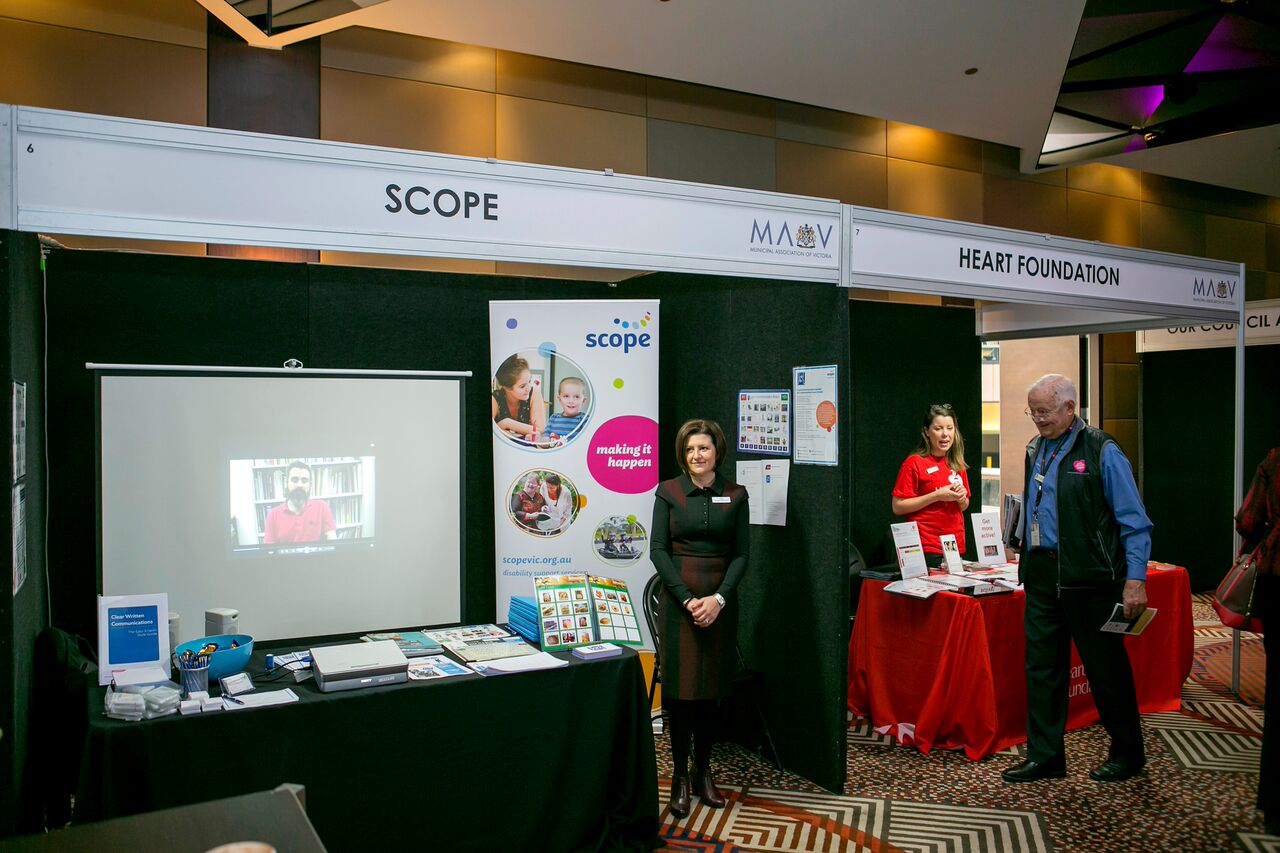 Please submit three booth preferences on your application form. The MAV will allocate floor space according to sponsorship value, your preferences, and date of application.Applying to sponsor or exhibitTo apply for a sponsorship package, please complete the Sponsor Application Form on the last page of this document, and return to: Julie-Ann Undrill, Manager, Events and Sponsorship. Email: jundrill@mav.asn.au or phone 03 9667 5557. Following email acceptance of application, sponsors will be sent additional exhibition information. Principal Sponsor Exclusive $10,000 + GST Acknowledgement as Principal Sponsor by chairperson throughout the conference, including welcome and closeDouble exhibition space – booths 13 and 14Keynote address (3-5 minutes) to plenary session*Signage opportunities in plenary roomLogo inclusion on projection screens throughout the daySponsorship and logo acknowledged pre- and post- conference across all MAV marketing and communication channels Four conference exhibitor passes which includes morning tea, lunch, afternoon tea and conference entryCoffee Sponsor Exclusive $6,000 + GSTAcknowledgement as Coffee Sponsor by chairperson during the conferenceSingle exhibition space setup with coffee cart – booth 8 (complete with barista and all supplies to serve coffee for the duration of the conference) – full branding opportunitiesSponsorship and logo acknowledged pre- and post- conference across all MAV marketing and communication channels Two conference exhibitor passes which includes morning tea, lunch, afternoon tea and conference entryMorning Tea SponsorExclusive $4,000 + GSTSingle exhibition spaceAcknowledgement as Morning Tea Sponsor by chairperson before delegates break for morning teaSpeaking opportunity (2-3 minutes) before morning tea*Logo on screens during morning teaOpportunity to place a free-standing banner at the exhibition entrance during morning teaOpportunity to provide gifts that could be used for morning tea (eg; mugs)Two conference exhibitor passes which includes morning tea, lunch, afternoon tea and conference entryLunch SponsorExclusive $4,000 + GSTSingle exhibition spaceAcknowledgement as Lunch Sponsor by chairperson before delegates break for lunchSpeaking opportunity (2-3 minutes) before lunch* Logo on screens during lunchOpportunity to place a free-standing banner at the exhibition entrance during lunchSponsorship and logo acknowledged pre- and post- conference across all MAV marketing and communication channels Two conference exhibitor passes which includes morning tea, lunch, afternoon tea and conference entryAfternoon Tea SponsorExclusive $4,000 + GSTSingle exhibition spaceAcknowledgement as Afternoon Tea Sponsor by chairperson before delegates break for afternoon teaSpeaking opportunity (2-3 minutes) before afternoon tea*Logo on screens during afternoon teaOpportunity to place a free-standing banner at the exhibition entrance during afternoon teaOpportunity to provide gifts that could be used for afternoon tea (eg; mugs)Two conference exhibitor passes which includes morning tea, lunch, afternoon tea and conference entryExhibitor $3,000 + GST Single exhibition spaceTwo conference exhibitor passes which includes morning tea, lunch, afternoon tea and conference entry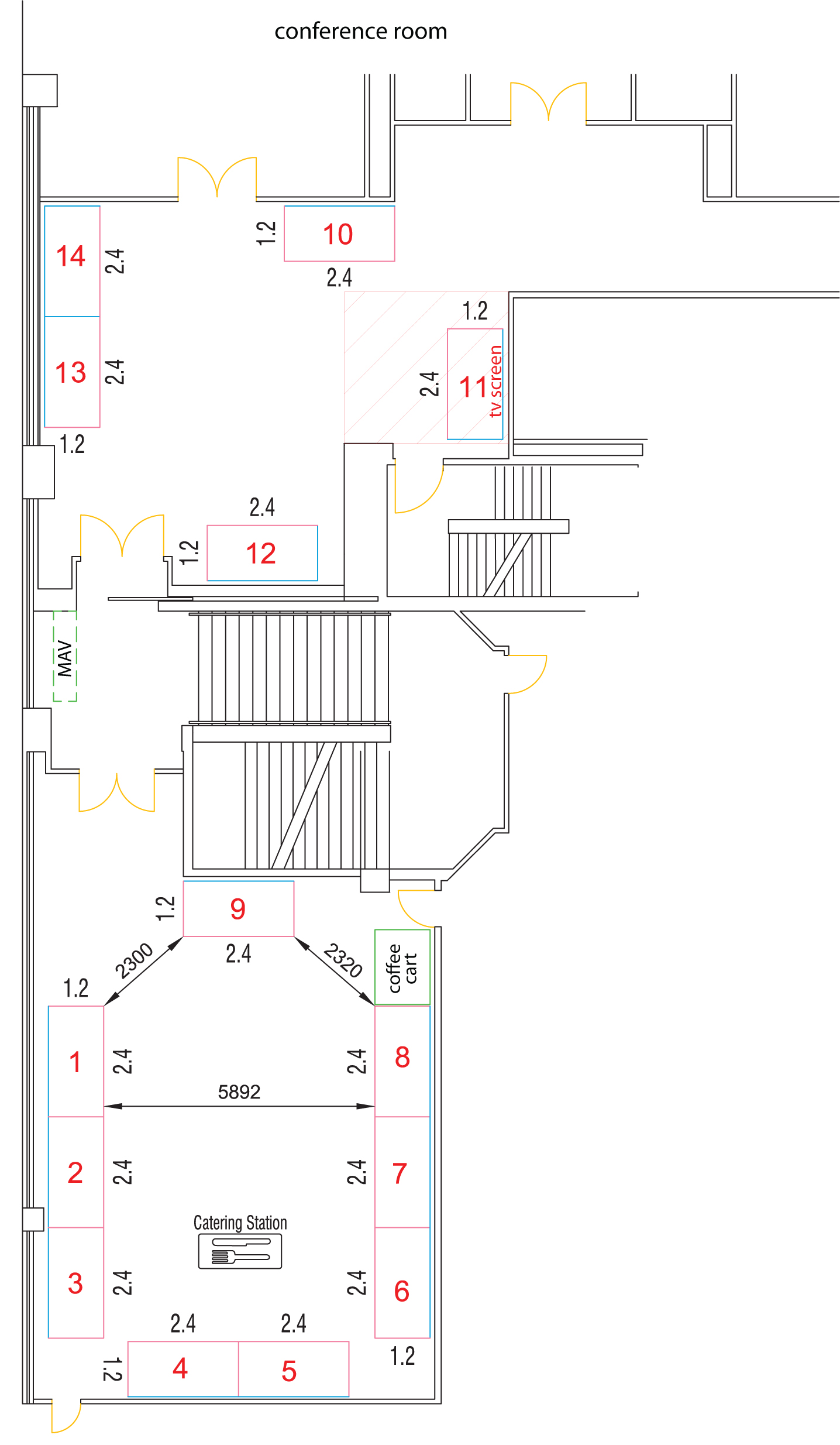 The exhibition will be held in the foyer and 42nd Street, located on Level 1 of Rydges Melbourne. Morning tea, lunch and afternoon tea will be served in the same room. Floor plan correct as at 1 April 2019 – subject to minor change without noticeINCLUSIVE IN YOUR TRADE BOOTH PACKAGEINCLUSIVE IN YOUR TRADE BOOTH PACKAGEBooth Size2.4m x 1.2mWalls2.4m high velcro compatible panelsFascia30cm high velcro compatible fascia board, across aisle frontagesSign1 x white sign with black lettering per aisle frontage. Logo signage/corporate colours can be produced at an additional cost Fascia2 x 150 watt adjustable spotlights installed at the back of the fasciaPower1 x 4amp power point per boothFurniture1x 1.8 Banquet table with Black Cloth and 2x Black Atlanta ChairsSPONSOR / EXHIBITOR APPLICATION FORMSPONSOR / EXHIBITOR APPLICATION FORMSPONSOR / EXHIBITOR APPLICATION FORMSPONSOR / EXHIBITOR APPLICATION FORMSPONSOR / EXHIBITOR APPLICATION FORMSPONSOR / EXHIBITOR APPLICATION FORMComplete the Sponsorship Application Form and return to the MAVConfirmation of your booking will be acknowledged by emailThe MAV will raise an invoice for your prompt paymentPayment must be received before the event dateComplete the Sponsorship Application Form and return to the MAVConfirmation of your booking will be acknowledged by emailThe MAV will raise an invoice for your prompt paymentPayment must be received before the event dateComplete the Sponsorship Application Form and return to the MAVConfirmation of your booking will be acknowledged by emailThe MAV will raise an invoice for your prompt paymentPayment must be received before the event dateComplete the Sponsorship Application Form and return to the MAVConfirmation of your booking will be acknowledged by emailThe MAV will raise an invoice for your prompt paymentPayment must be received before the event dateComplete the Sponsorship Application Form and return to the MAVConfirmation of your booking will be acknowledged by emailThe MAV will raise an invoice for your prompt paymentPayment must be received before the event dateComplete the Sponsorship Application Form and return to the MAVConfirmation of your booking will be acknowledged by emailThe MAV will raise an invoice for your prompt paymentPayment must be received before the event datePLEASE PRINTPLEASE PRINTPLEASE PRINTPLEASE PRINTPLEASE PRINTPLEASE PRINTCompany NameCompany NameCompany NameCompany NameCompany NameCompany NameABNABNABNABNABNABNAddressAddressAddressAddressAddressAddressSuburbSuburbStateStateStateStatePostcodePostcodeContact NameContact NamePositionPositionPositionPositionTelephoneTelephoneMobileMobileMobileMobileEmailEmailSpace number preferences (refer to page 4)Space number preferences (refer to page 4)Space number preferences (refer to page 4)Space number preferences (refer to page 4)Space number preferences (refer to page 4)Space number preferences (refer to page 4)Sponsor / Exhibitor level applying for:Sponsor / Exhibitor level applying for:Sponsor / Exhibitor level applying for:Sponsor / Exhibitor level applying for:Sponsor / Exhibitor level applying for:Sponsor / Exhibitor level applying for:Sponsorship level(tick one only)Sponsorship level(tick one only)Amount(ex GST)Amount(ex GST)Total Amount(incl GST)Principal SponsorPrincipal Sponsor$10,000$10,000$11,000Coffee SponsorCoffee Sponsor$6,000$6,000$6,600Morning Tea Sponsor Morning Tea Sponsor $4,000$4,000$4,400Lunch Sponsor Lunch Sponsor $4,000$4,000$4,400Afternoon Tea SponsorAfternoon Tea Sponsor$4,000$4,000$4,400Exhibitor Exhibitor $3,000$3,000$3,300We accept the sponsor package as outlined in this proposal and agree to the terms and conditions outlined on this application form. We agree to pay the sponsorship fee indicated (incl. GST) in accordance with the details provided.We accept the sponsor package as outlined in this proposal and agree to the terms and conditions outlined on this application form. We agree to pay the sponsorship fee indicated (incl. GST) in accordance with the details provided.We accept the sponsor package as outlined in this proposal and agree to the terms and conditions outlined on this application form. We agree to pay the sponsorship fee indicated (incl. GST) in accordance with the details provided.We accept the sponsor package as outlined in this proposal and agree to the terms and conditions outlined on this application form. We agree to pay the sponsorship fee indicated (incl. GST) in accordance with the details provided.We accept the sponsor package as outlined in this proposal and agree to the terms and conditions outlined on this application form. We agree to pay the sponsorship fee indicated (incl. GST) in accordance with the details provided.We accept the sponsor package as outlined in this proposal and agree to the terms and conditions outlined on this application form. We agree to pay the sponsorship fee indicated (incl. GST) in accordance with the details provided.Authorised SignatureAuthorised SignatureAuthorised SignatureAuthorised Signature        /        /        /        /Print NamePrint NamePrint NamePrint NameDateDateReturn to:Julie-Ann Undrill, Manager, Events and Sponsorship, MAV               Phone: 9667 5557 Fax : 9667 5550                                          Email: jundrill@mav.asn.au   MUNICIPAL ASSOCIATION of VICTORIA ABN 24 326 561 315Return to:Julie-Ann Undrill, Manager, Events and Sponsorship, MAV               Phone: 9667 5557 Fax : 9667 5550                                          Email: jundrill@mav.asn.au   MUNICIPAL ASSOCIATION of VICTORIA ABN 24 326 561 315Return to:Julie-Ann Undrill, Manager, Events and Sponsorship, MAV               Phone: 9667 5557 Fax : 9667 5550                                          Email: jundrill@mav.asn.au   MUNICIPAL ASSOCIATION of VICTORIA ABN 24 326 561 315Return to:Julie-Ann Undrill, Manager, Events and Sponsorship, MAV               Phone: 9667 5557 Fax : 9667 5550                                          Email: jundrill@mav.asn.au   MUNICIPAL ASSOCIATION of VICTORIA ABN 24 326 561 315Return to:Julie-Ann Undrill, Manager, Events and Sponsorship, MAV               Phone: 9667 5557 Fax : 9667 5550                                          Email: jundrill@mav.asn.au   MUNICIPAL ASSOCIATION of VICTORIA ABN 24 326 561 315Return to:Julie-Ann Undrill, Manager, Events and Sponsorship, MAV               Phone: 9667 5557 Fax : 9667 5550                                          Email: jundrill@mav.asn.au   MUNICIPAL ASSOCIATION of VICTORIA ABN 24 326 561 315